О внесении изменений в решение Совета Ейскоукрепленского сельского поселения Щербиновского района от 25 ноября 2019 года № 3«Об установлении земельного налога в Ейскоукрепленском сельском поселенииЩербиновского района»В соответствии с Федеральным законом от 6 октября 2003 года № 131-ФЗ «Об общих принципах организации местного самоуправления в Российской Федерации», Налоговым кодексом Российской Федерации и Уставом Ейскоукрепленского сельского поселения Щербиновского района Совет Ейскоукрепленского сельского поселения Щербиновского района  р е ш и л:1. Внести в решение Совета Ейскоукрепленского сельского поселения Щербиновского района от 25 ноября 2019 года № 3 «Об установлении земельного налога в Ейскоукрепленском сельском поселении Щербиновского района» следующие изменения:1) в абзаце седьмом подпункта 1 пункта 2 решения слова «, а так же дачного хозяйства» исключить;2) пункт 9 решения изложить в следующей редакции:«9. Признать утратившими силу решения Совета Ейскоукрепленского сельского поселения Щербиновского района:от 27 ноября 2013 года № 1 «Об установлении земельного налога в Ейскоукрепленском сельском поселении Щербиновского района»;от 21 апреля 2014 года № 1 «О внесении изменений в решение Совета Ейскоукрепленского сельского поселения Щербиновского района от                           27 ноября 2013 года № 1 «Об установлении земельного налога в Ейскоукрепленском сельском поселении Щербиновского района»;от 20 ноября 2014 года № 2 «О внесении изменений в решение Совета Ейскоукрепленского сельского поселения Щербиновского района от                           27 ноября 2013 года № 1 «Об установлении земельного налога в Ейскоукрепленском сельском поселении Щербиновского района»;от 12 марта 2015 года № 3 «О внесении изменений в решение Совета Ейскоукрепленского сельского поселения Щербиновского района от                           27 ноября 2013 года № 1 «Об установлении земельного налога в Ейскоукрепленском сельском поселении Щербиновского района»;от 3 августа 2015 года № 2 «О внесении изменений в решение Совета Ейскоукрепленского сельского поселения Щербиновского района от 27 ноября 2013 года № 1 «Об установлении земельного налога в Ейскоукрепленском сельском поселении Щербиновского района».».2. Разместить настоящее решение в информационно-телекоммуникационной сети «Интернет» на официальном сайте администрации Ейскоукрепленского сельского поселения Щербиновского района.3. Официально опубликовать настоящее решение в периодическом печатном издании «Информационный бюллетень администрации Ейскоукрепленского сельского поселения Щербиновского района».4. Контроль за выполнением настоящего решения возложить на главу Ейскоукрепленского сельского поселения Щербиновского района Н.Н. Шевченко.5. Настоящее решение вступает в силу не ранее, чем по истечении одного месяца со дня официального опубликования и распространяется на правоотношения, возникшие с 1 января 2020 года.ГлаваЕйскоукрепленского сельского поселения Щербиновского района                                                                      Н.Н. Шевченко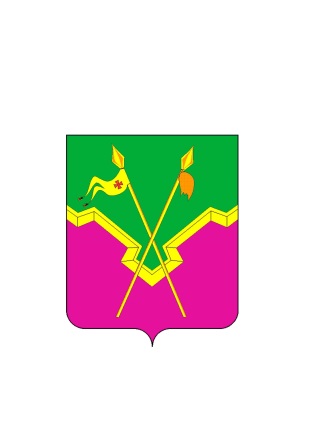 СОВЕТ ЕЙСКОУКРЕПЛЕНСКОГО СЕЛЬСКОГО ПОСЕЛЕНИЯ ЩЕРБИНОВСКОГО РАЙОНА ЧЕТВЕРТОГО СОЗЫВАШЕСТНАДЦАТАЯ  СЕССИЯРЕШЕНИЕСОВЕТ ЕЙСКОУКРЕПЛЕНСКОГО СЕЛЬСКОГО ПОСЕЛЕНИЯ ЩЕРБИНОВСКОГО РАЙОНА ЧЕТВЕРТОГО СОЗЫВАШЕСТНАДЦАТАЯ  СЕССИЯРЕШЕНИЕот 24.09.2020                                                 № 2село Ейское Укреплениесело Ейское Укрепление